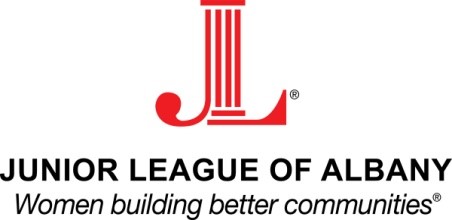 American Girl Committee Meeting AgendaMeeting scheduled August 14, 20147:00 PM, Panera Bread, Latham FarmsAdditions or Changes to AgendaOverview of RolesChair/co-chairSponsorsPromotions (including posters, printing, program)VendorsModelsRafflesVolunteer ManagementReview of to-do List from Last Year’s CommitteeAssign tasks for August, SeptemberSponsorshipsSponsorship menus from Dolly’s, previous American GirlAdditions/changes to sameIdentify potential sponsor master listPromotionsVendorsReview last year’s vendor contractIdentify potential vendors, plan for contacting sameDiscuss overlap with rafflesModelsReview last year’s model applicationDiscuss next stepsRafflesReview information from last year, identify what worked and didn’tVolunteer ManagementStart accepting shift assignments from members ASAPProject: Proposed girl hair salonThink through scheduling possibilitiesTalk to Kim about possibility of doing thisContact local salons, hair schoolsSet next meeting dates